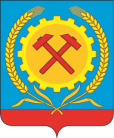 СОВЕТ НАРОДНЫХ ДЕПУТАТОВ ГОРОДСКОГО ПОСЕЛЕНИЯГОРОД ПОВОРИНО ПОВОРИНСКОГО МУНИЦИПАЛЬНОГОРАЙОНА ВОРОНЕЖСКОЙ ОБЛАСТИ                                                                                                           Утверждаю:                                                                               Глава городского поселения                                                                                      город   Поворино Поворинского                                                                         муниципального района                                                                      Воронежской области                                                                                 _____________В.П. Буравлев                                                                                                 29.07.2022 г.АктОт 29.07.2022г.        обнародования решений  Совета народных депутатов городского поселения город Поворино Поворинского муниципального района Воронежской области от  29.06.2022г. № 169-176                                                       Дата начала обнародования: 29.07.2022г.                                                       Дата окончания обнародования: 07.08.2022г.	В соответствии с Уставом городского поселения город Поворино Поворинского муниципального района Воронежской области, комиссия в составе: Овсянников Роман Валентинович – заместитель главы городского поселения город Поворино, депутат Совета народных депутатов городского поселения город Поворино, Обожганкина Елена Михайловна – главный специалист Совета народных депутатов городского поселения город Поворино, Тарадина Оксана Владимировна – депутат Совета народных депутатов городского поселения город Поворино:  составила настоящий акт о том, что с целью доведения до сведения граждан, проживающих на территории городского поселения город Поворино Поворинского муниципального района Воронежской области, были обнародованы следующие  решения Совета народных депутатов городского поселения город Поворино Поворинского муниципального района Воронежской области: От 29.07.2022г. № 169 «О направлении дополнительной субсидии   на обеспечение мероприятий  по переселению граждан из аварийного жилищного фонда, признанного таковым после 1 января 2012 года»;От 29.07.2022г. № 170 О внесении изменений в решение Совета народных депутатов от 21.02.2018г. №281 «Об утверждении границ территории деятельности  территориального общественного самоуправления» (в ред. от 29.11.2019г. №22, от 22.12.2020г. №85);От 29.07.2022г. № 171 О выделении субсидии МУП «Город»;От 29.07.2022г. № 172 Об утверждении Положения о проверке достоверности и полноты сведений о доходах, об имуществе и обязательствах имущественного характера, представляемых гражданами, претендующими на замещение должностей муниципальной службы, и муниципальными служащими, замещающими должности муниципальной службы в Совете народных депутатов городского поселения город Поворино;От 29.07.2022г. № 173 О порядке применения к муниципальным служащим Совета народных депутатов городского поселения город Поворино взысканий за несоблюдение ограничений и запретов, требований о предотвращении или об урегулировании конфликта интересов и неисполнение обязанностей, установленных в целях противодействия коррупции;От 29.07.2022г. № 174 Об утверждении Положения  о сообщении отдельными категориями лиц  о получении подарка в связи с протокольными мероприятиями, служебными командировками  и другими официальными мероприятиями, участие в которых связано с исполнением ими служебных (должностных) обязанностей, сдачи и оценки подарка, реализации (выкупа) и зачисления  средств, вырученных от его реализации;От 29.07.2022г. № 175 Об утверждении Порядка принятия решения о применении мер ответственности  к депутату, члену выборного органа городского поселения город Поворино, выборному должностному лицу городского поселения город Поворино, представившим недостоверные или неполные сведения о своих доходах, расходах, об имуществе и обязательствах имущественного характера, а также сведения о доходах, расходах, об имуществе и обязательствах имущественного характера своих супруги (супруга) и несовершеннолетних детей;От 29.07.2022г. № 176 Об утверждении Порядка принятия лицами, замещающими муниципальные должности в Совете народных депутатов городского поселения город Поворино, должности муниципальной службы в Совете народных депутатов городского поселения город Поворино, почетных и специальных званий, наград и иных знаков отличия иностранных государств, международных организаций, политических партий, иных общественных объединений и других организаций.Путём размещения  с 29.07.2022 г. по 07.08.2022 г.  указанных  Решений на информационных стендах (здание администрации городского поселения                                                                                                                                                                                                                                                                                                                                                                                                                                                                                                                                                                                                                                                                                                                                                                                                                                                                                                                                                                                                                                                      город Поворино – пл. Комсомольская,2; здание МКУК ЦКТ города Поворино – ул.  Советская, 35; здание МКУК МБ Поворинского муниципального района – ул. Советская, 81;),   утверждённого Решением Совета народных депутатов городского поселения город  Поворино Поворинского муниципального района Воронежской области № 85 от 27.12.2011 года «Об обнародовании муниципальных правовых актов» и на официальном сайте городского поселения город Поворино www.povorinosity.ru. На официальном сайте www.povorinosity.ru. обнародованные решения от 29.07.2022г. № № 169-176  размещены в разделе «Решения СНД» - папке «сессия № 34 от 29.07.2022г.» постоянно с 29.07.2022г.Настоящий акт составлен в трёх экземплярах,  которые   хранятся вместе с первыми экземплярами решений  Совета народных депутатов городского поселения город Поворино Поворинского муниципального района. Члены комиссии:                                              _________________    Овсянников Р.В.                                                                           __________________    Обожганкина Е.М.                                                                         __________________    Тарадина О.В.